Lancaster Seventh-Day Adventist ChurchA House of Prayer for All People 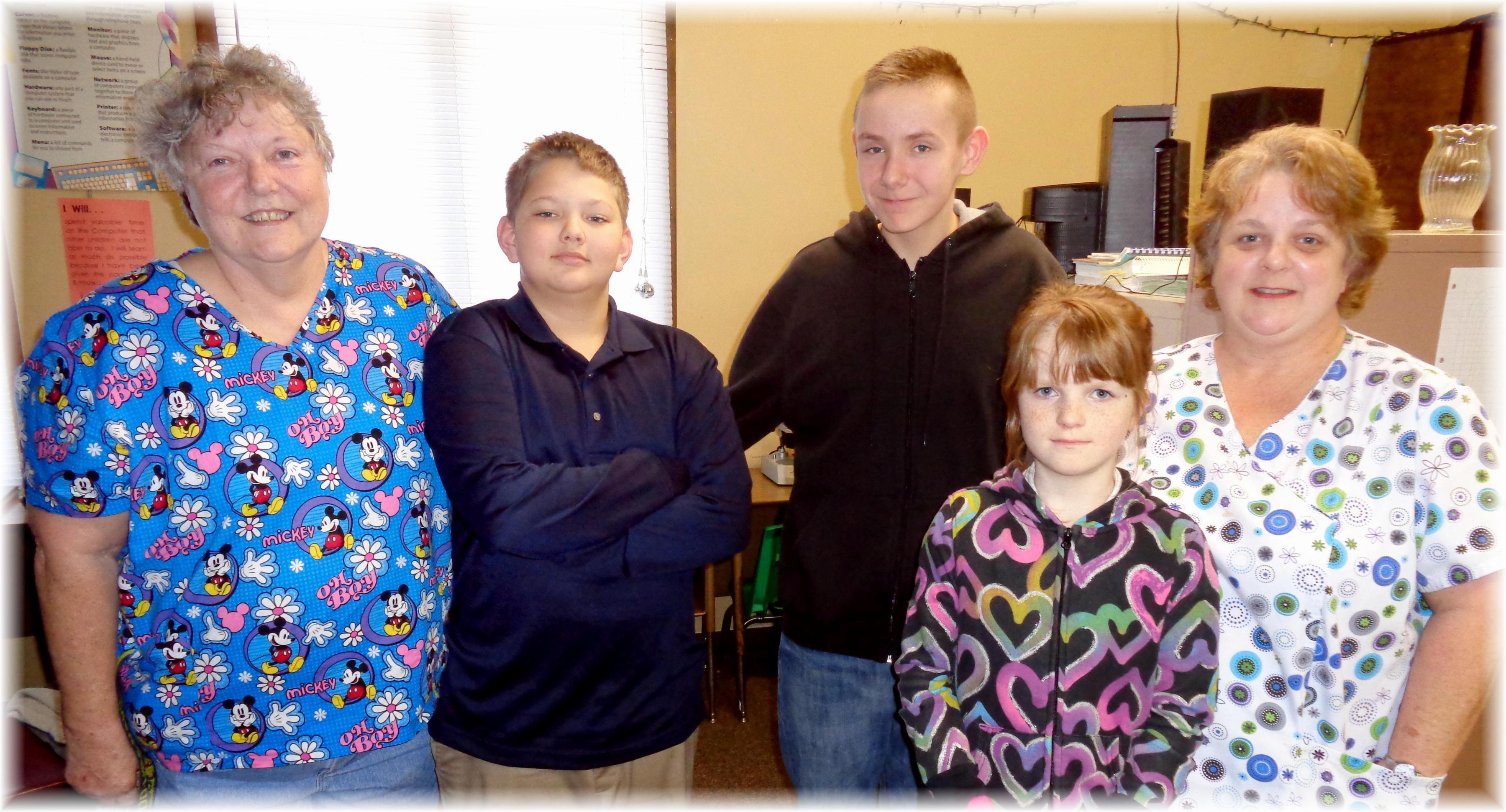 Ms. B.,  Brave,  David,  Rachael,  Miss DeverLancaster SDA Online School ~~ 2014-2015
